Target 1258 5202Water Park, Beijing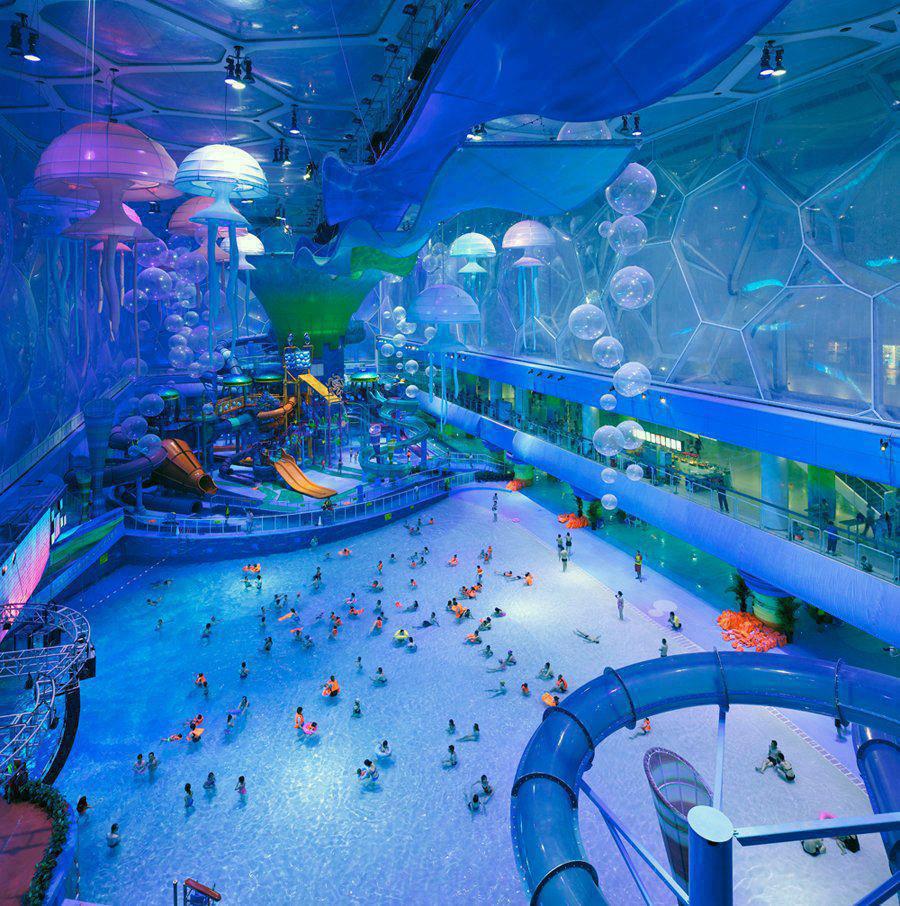 Fair Use For Teaching.  Retrieved 6/25/13.http://urbanpeek.com/2011/08/20/beijings-olympic-pool-transformed-to-a-wacky-water-park/